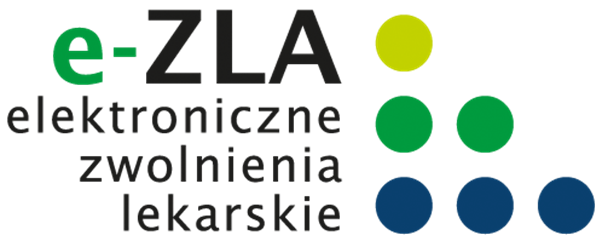 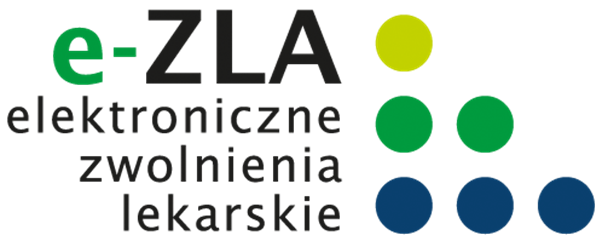 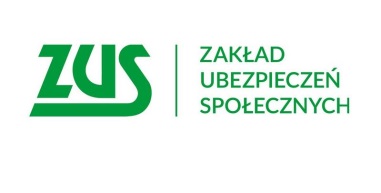 Od 1 lipca 2018 r. lekarze będą wystawiali wyłącznie 
elektroniczne zwolnienia e-ZLA30 czerwca 2018 r. kończy się okres, w którym lekarze mogą wystawiać zwolnienia lekarskie w formie papierowej. Zmiany dotyczące zwolnień lekarskich obejmą lekarzy, płatników składek 
i ubezpieczonych.ZUS przygotował również szkolenia dotyczące elektronicznych zwolnień lekarskich e-ZLA. Więcej informacji na temat szkoleń: http://www.zus.pl/o-zus/kalendariumWięcej informacji o elektronicznych zwolnieniach lekarskich: http://www.zus.pl/ezlaLEKARZPRACODAWCAPACJENTElektroniczne zwolnienia mogą wystawiać lekarze, którzy mają założony profil na PUE ZUS lub zintegrowaną 
z PUE aplikację gabinetową. Lekarz podpisuje zwolnienie: wykorzystując bezpłatny certyfikat z ZUS lub podpis kwalifikowany albo poprzez profil zaufany ePUAP.Jeśli pracodawca ma założony profil na PUE ZUS otrzyma natychmiast wiadomość o wystawieniu jego pracownikowi e-ZLA i samo zwolnienie. Gdy lekarz wystawi e-ZLA pacjent nie musi dostarczać zwolnienia:- pracodawcy (w przypadku  pracowników), 
- do ZUS (m.in. osoby prowadzące działalność gospodarczą).Lekarzu! Zgłoś się do ZUS. Pracownik ZUS odwiedzi Cię w Twoim miejscu pracy, odpowie na Twoje pytania, założy profil na PUE.Przedsiębiorco! Nie zwlekaj z założeniem profilu na PUE. Możesz to zrobić np. w każdej placówce ZUS. Pacjencie!Jeśli nie masz założonego profilu na PUE ZUS – zgłoś się do dowolnej placówki ZUS. Informacja o wystawieniu e-ZLA będzie widoczna na profilu PUE ubezpieczonego.